Freedom United - Board member vacancies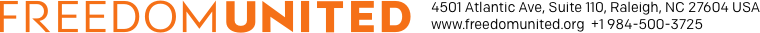 Freedom United is seeking new members to join our Board of Directors, lived experience of modern slavery desired but not essential.About Freedom UnitedFreedom United is the world’s largest community dedicated to ending human trafficking and modern slavery. In 2021 Freedom United reached over 6.5million people globally. Freedom United inspires effective allies, platforms survivor advocates and mobilizes its supporters building power through digital campaigns and actions resulting in real change for a world in which slavery no longer thrives. Amongst over 100 successes to date, Freedom United is recognised for its role in 50 countries ratifying the UN Forced Labour Protocol, building power towards action to end forced labor in the Uyghur Region, campaigning to end forced child marriage, and our flagship campaign My Story, My Dignity to promote accurate and considered reporting on modern slavery.Freedom United also publishes a popular news digest distributed to over 650,000 every Sunday and hosts Freedom University, an in-depth online course developed in partnership with the University of Nottingham. Role of Board members Our supportive, talented and experienced Board of Directors has three vacancies. The Board of Directors oversees the organization drawing on its members deep knowledge to effectively support the running of this digital-first organization. 95% of our board members are based in the U.S., the country in which the organization is registered. However, as a global organization, being resident in the U.S. is not a prerequisite for appointees provided they can attend meetings virtually during the East Coast U.S. working day.  The 20-strong Board of Directors supports the Executive Director providing advice and guidance on specific operational areas; in assessing and advising on risk; supporting the adherence to compliance responsibilities; and fundraising. Along with our Board Emeritus, Patrons and Advisors, the Board of Directors, who uniquely have fiduciary responsibilities over Freedom United, share ambassadorial responsibilities, promoting the organization and sharing information that could contribute towards its impact, mission and vision. Person specificationYou are passionately committed to Freedom United’s social movement-based theory of change and mission to end modern slaveryYou have experience of being on or presenting to senior leadership teams, boards or committees You are comfortable and would enjoy being part of decisions about the future of the organisation, the risks it faces and the finances You have a vibrant network and are proactive in identifying and proposing opportunities of new connections for the benefit of the future of the organizationYou like working as part of a team and enjoy providing advice and guidance  You enjoy taking on brand new information and using it to make wise and informed judgements. Desirable: You have lived experience of the issues surrounding modern slavery.RemunerationBoard Director positions are not remunerated. They are voluntary and unpaid positions whose role is focused on supporting the organization, including through fundraising. As such board members donate $5,000 each year. To ensure that this does not limit applications, the board position can be sponsored. Term of Office The term of office is for two years. Members may serve two additional terms of two years, subject to agreement of the Board of Directors.Time CommitmentFour meetings a year for two hours, currently set at 12pm EST, plus reading papers in advance of these meetings, attending ad hoc meetings on occasion, and being available irregularly to offer advice. Application procedureTo express your interest please forward your CV and a covering letter to admin@freedomunited.org with ‘Board Director Application’ in the subject line. Please indicate:Your interest and experience in becoming a member of the Board of Directors, referring to any relevant experience outlined in the person specification aboveAny experience you have in governance in a nonprofit, private or public bodiesWe practice equality in our recruitment and seek diversity to further improve our understanding of both the Freedom United community and victims of slavery.Our valuesAction – We must bring together global voices as one to create power for sustainable changeEmpowerment – We believe that the anti-slavery movement should be survivor-ledCommunity – Collaborating in strong partnerships and coalitions is central to our impactRespect – We prioritize accuracy over sensationalism, rather we embrace complexity and nuanceTransparency – We value integrity, share what we know and collaborate wherever we can